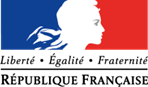 ANNEXE 6 : DEMANDE DE MUTATION SUR POSTE PROFILE – PPr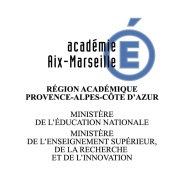 ETABLISSEMENT DEMANDE : 	N° PPr :	(voir AMIA)	Avez-vous formulé d’autres vœux que des PPr ?             Oui				 NonA…………………………………………………………  Le………………………………………………..Signature :	 Documents à joindre obligatoirement :      - Curriculum vitae détaillé       - Lettre de motivation	      - Dernier compte-rendu d’entretien professionnel	CETTE DEMANDE ET LES DOCUMENTS A JOINDRE SONT A FAIRE PARVENIR A LA PERSONNE RESPONSABLE DESIGNEE DANS LA FICHE DE POSTE AU PLUS TARD LE 18 avril 2018Un double doit figurer dans le dossier de mutation adressé à la DIEPATNOM PATRONYMIQUE :NOM D’USAGE : PRENOM :N°Tel :                                        N° Portable : Adresse électronique professionnelle :(ou adresse personnelle pour les agents sans affectation)CORPS/GRADE :AFFECTATION ACTUELLE :(ou adresse personnelle pour les agents sans affectation)FONCTION ACTUELLE :Ordre des vœuxNuméro de PPrIntitulé du posteAVIS MOTIVE DU SUPERIEUR HIERARCHIQUE :A………………………………………………………… ……………….               Le………………………………… NOM :                                                                                                     QUALITE :SIGNATURE :